Конспект прогулки «Наблюдение за листьями клена осенью»Цель прогулки: воспитывать любовь к природе, интерес и заботливое отношение к растительному и животному миру; закреплять представления о сезонных изменениях в растительном мире; закреплять знания о деревьях, различных их частях.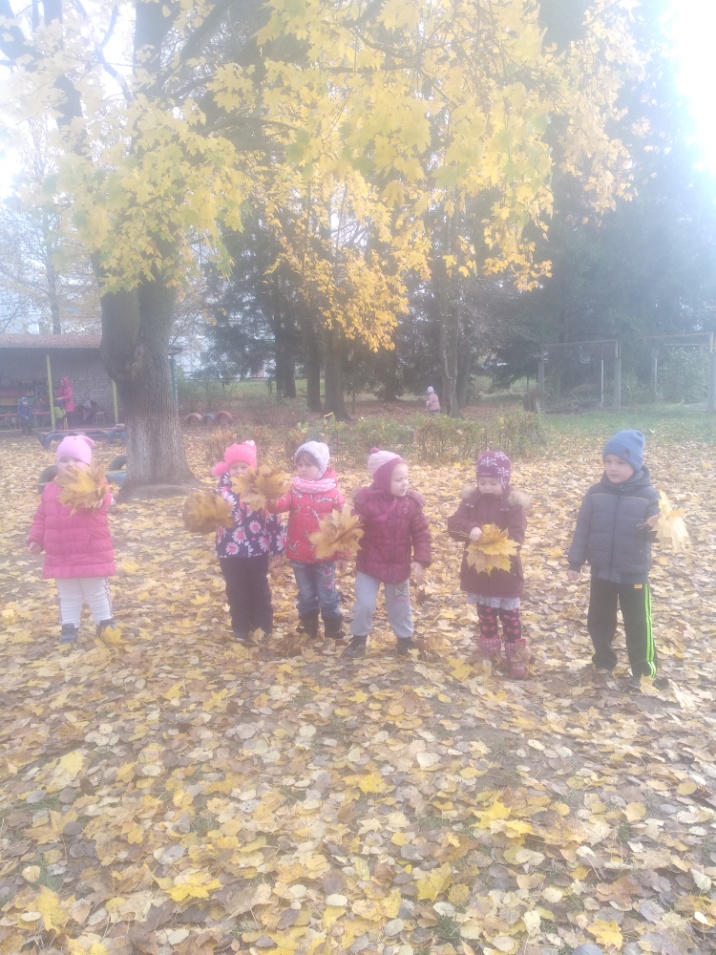 -Посмотрите на деревья, на листву, слетающую с них. Вспомните названия деревьев, их отличия от других форм растений. Какие части есть у дерева? У разных видов деревьев листья падают по-разному, у осины - стремительно прямо; у клена - долго качаются или кружатся в воздухе, прежде чем опустятся на землю; у вяза листики засыхают, сворачиваются и лишь, потом падают на землю. Рассмотрите листья у разных деревьев - их форму, цвет. Поднимите с земли листья от разных деревьев.  Подбросьте их вверх. Как они падают? Подул ветерок, дружно дуйте на летящий листок.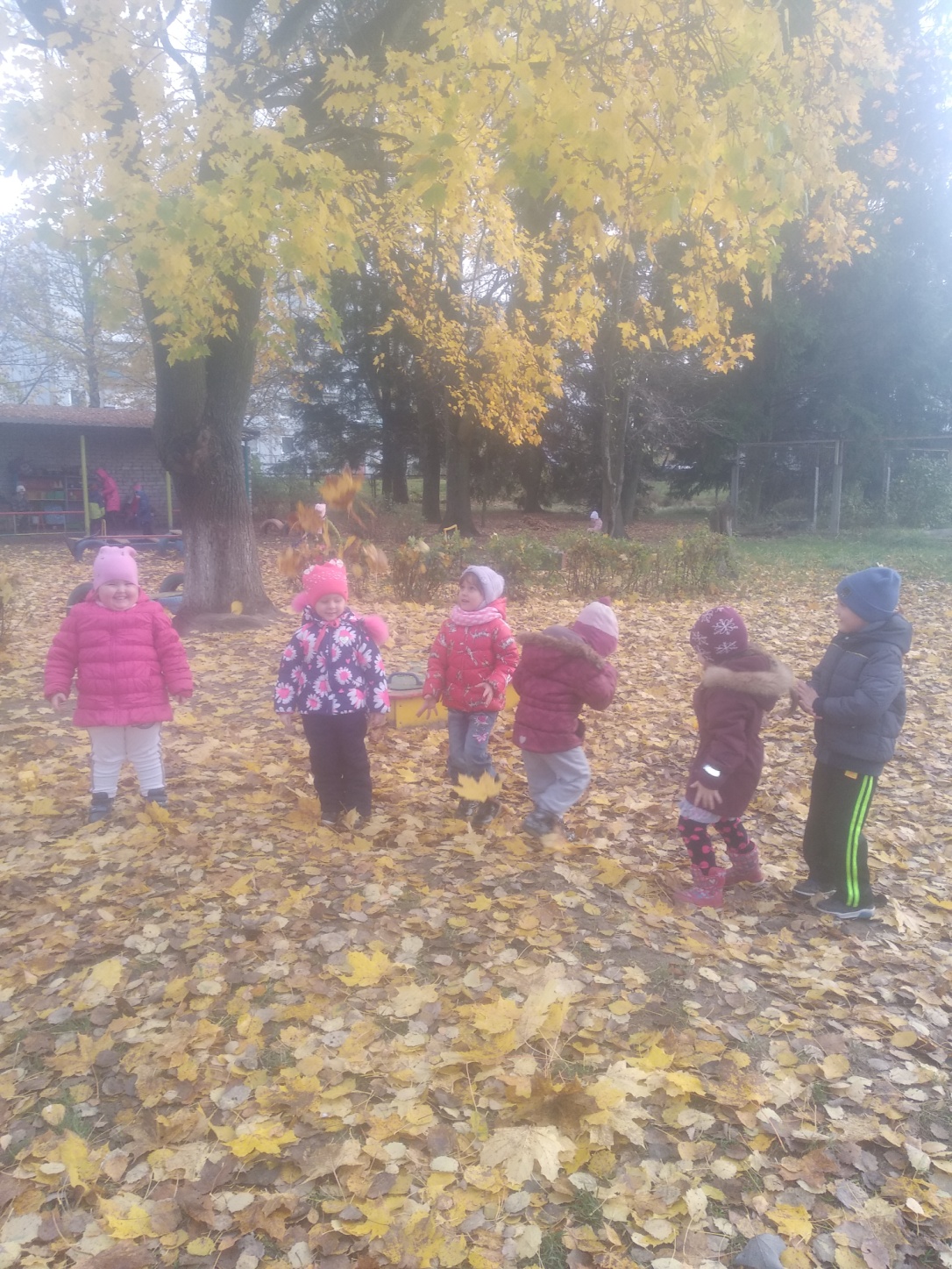 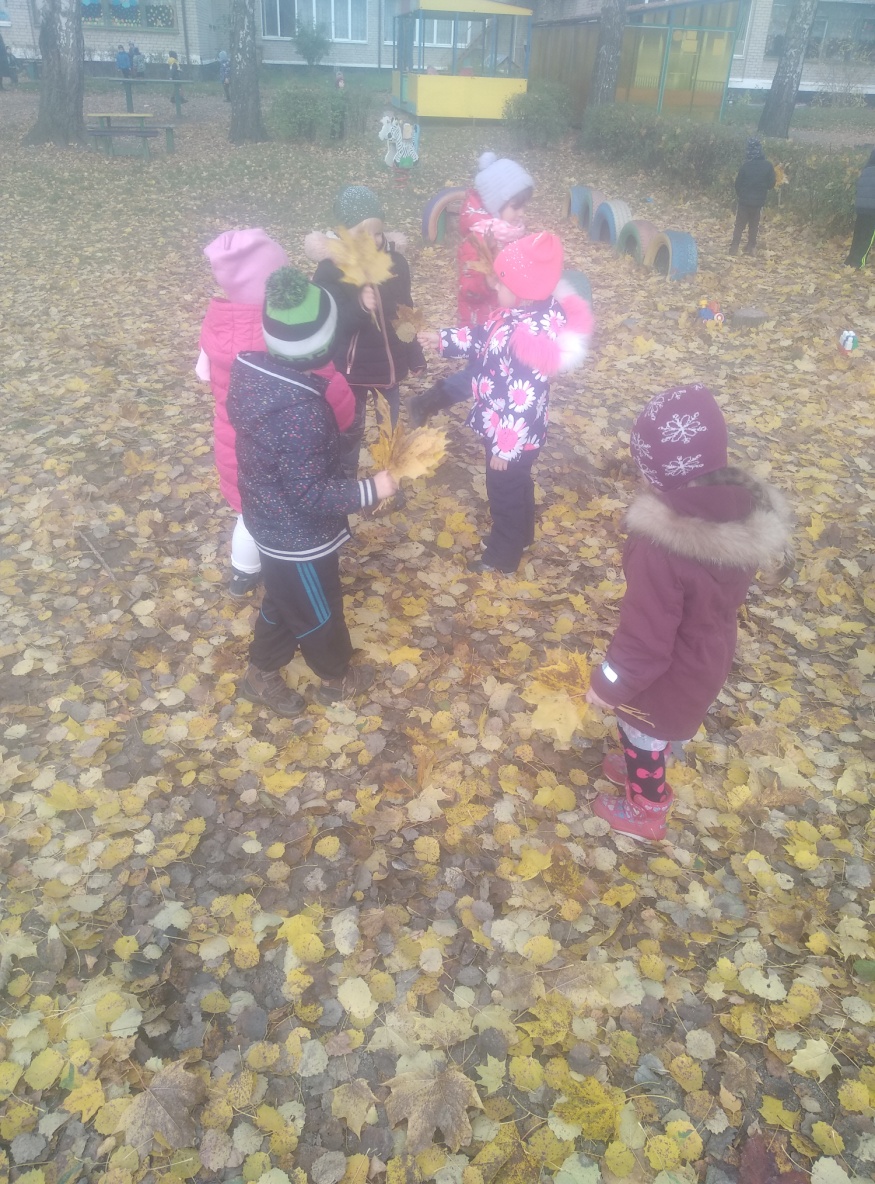 Приметы: если береза с осени желтеет с верхушки - весна ранняя, снизу- поздняя; когда лист с березы и дуба опал чисто- будет для людей легкий год; много рябины- к дождливой осени и сильным морозам зимой; мало рябины-к сухой осени.Стихотворение "Осень" Н. НищеваВетер по лесу летал, ветер листики считал.Вот дубовый, вот кленовый, вот рябиновый резной.Вот с березки золотой, вот последний лист с осинки,Подвижная игра «Перелет птиц»Цель. Упражнять детей в беге, в прыжках. Правила игры. Стая птиц собирается на одном краю площадки (дети стоят врассыпную), напротив гимнастической стенки с несколькими пролетами. По сигналу «Полетели» птицы разлетаются по площадке, расправив крылья и помахивая ими. По сигналу «Буря», птицы летят к деревьям (влезают на стенку). По команде «Буря прошла!», птицы спокойно спускаются с деревьев, продолжают летать. Игра повторяется 3-4 раза.Ветер бросил на тропинку 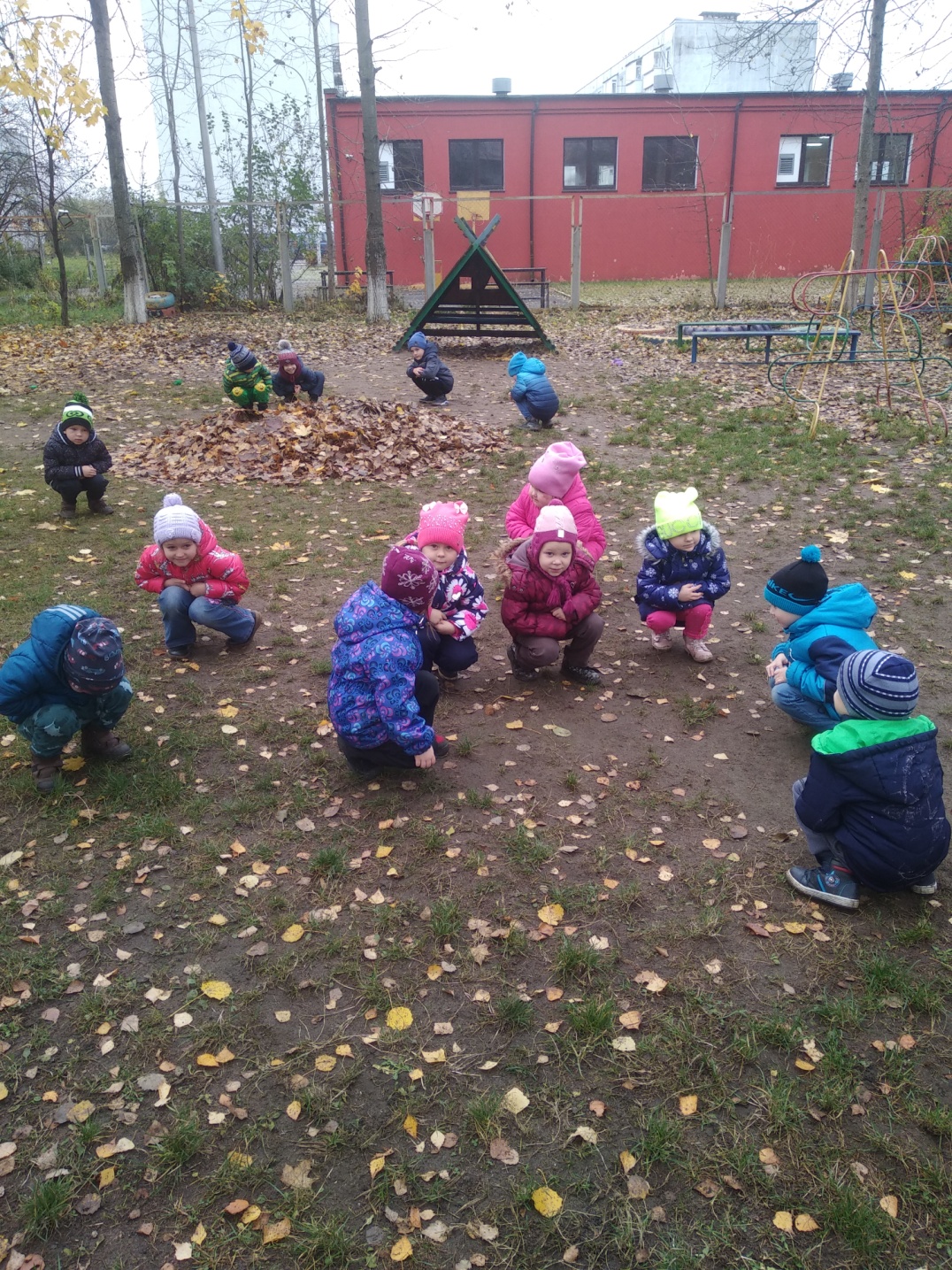 Труд на участке: сбор сухих стеблей и ботвы на огороде.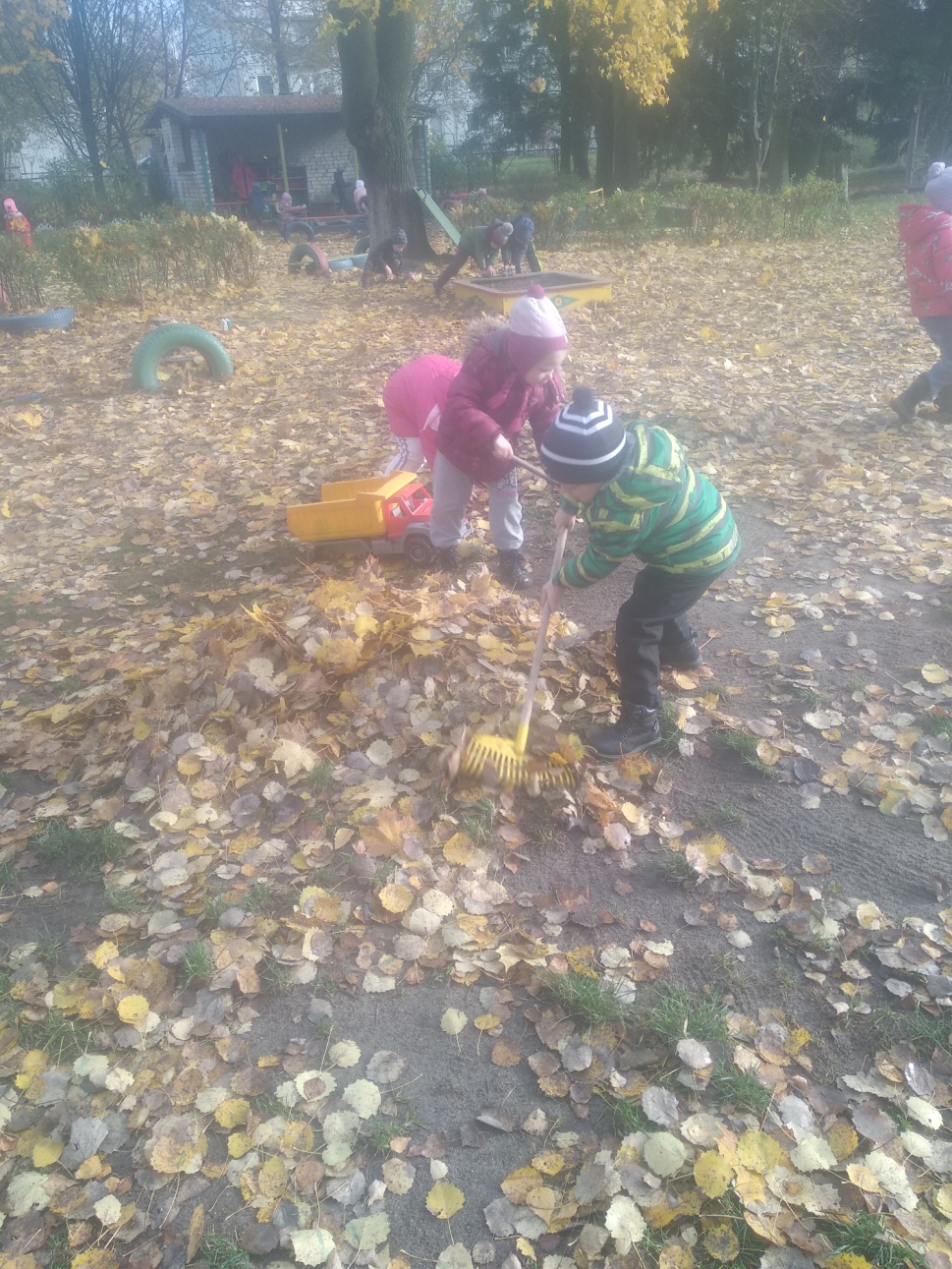 